JA5 Home Learning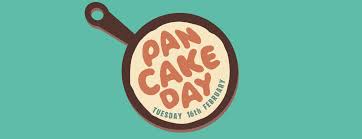 15-18h February 2021Theme: Pancakes!   Colour: Pink   Shape: Heart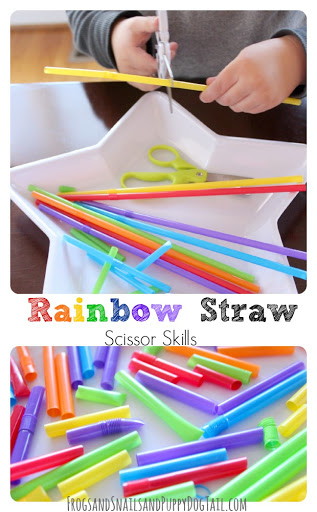 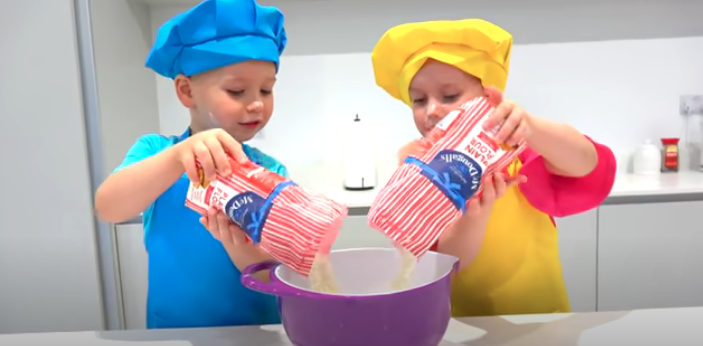 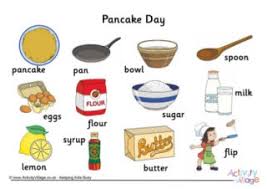 